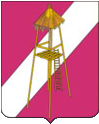 СОВЕТ СЕРГИЕВСКОГО СЕЛЬСКОГО ПОСЕЛЕНИЯКОРЕНОВСКОГО  РАЙОНАРЕШЕНИЕот 08.02.2023 год				               		                                     № 166                                                              ст.СергиевскаяО Порядке поступления и рассмотрения заявления от лица, замещающего муниципальную должность в Совете Сергиевского сельского поселения Кореновского района о невозможности по объективным причинам представить сведения о доходах, расходах, об имуществе и обязательствах имущественного характера своих супруги (супруга) и несовершеннолетних детейВ соответствии с Федеральным законом  от 25 декабря 2008 года                 № 273-ФЗ «О противодействии коррупции», Законом Краснодарского края от 25 июля 2017 года № 3655-КЗ «О порядке представления гражданами, претендующими на замещение муниципальных должностей, и лицами, замещающими муниципальные должности, сведений о своих доходах, расходах, об имуществе и обязательствах имущественного характера, а также о доходах, расходах, об имуществе и обязательствах имущественного характера своих супруг (супругов) и несовершеннолетних детей», Совет Сергиевского сельского поселения  Кореновского района р е ш и л:Утвердить Порядок поступления и рассмотрения заявления от лица, замещающего муниципальную должность в Совете Сергиевского сельского поселения Кореновского района о невозможности по объективным причинам представить сведения о доходах, расходах, об имуществе и обязательствах имущественного характера своих супруги (супруга) и несовершеннолетних детей (прилагается).Признать утратившим силу решение Совета Сергиевского сельского поселения Кореновского района от 22 июня 2016 года № 118 «О Порядке поступления заявления от лица, замещающего муниципальную должность в Совете Сергиевского сельского поселения Кореновского района о невозможности по объективным причинам представить сведения о доходах, об имуществе и обязательствах имущественного характера своих супруги (супруга) и несовершеннолетних детей».3. Обнародовать настоящее решение  на информационных стендах Сергиевского  сельского   поселения   Кореновского  района  и  разместить  в информационно–телекоммуникационной сети «Интернет» на официальном сайте  Сергиевского сельского поселения Кореновского района.4.  Решение вступает в силу после  его официального обнародования.Глава Сергиевского сельского поселения   Кореновского района                                                                           А.П. Мозговой                                                                      ПРИЛОЖЕНИЕ                                                                          УТВЕРЖДЕН                                                                                              решением Совета Сергиевского                                                                             сельского поселения                                                                             Кореновского района                                                                               от  08 февраля 2023 года № 166ПОРЯДОК поступления и рассмотрения заявления лица, замещающего муниципальную должность в Совете Сергиевского сельского поселения Кореновского района о невозможности по объективным причинам представить сведения о доходах, расходах, об имуществе и обязательствах имущественного характера своих супруги (супруга) и несовершеннолетних детей 1. Настоящий порядок распространяется на лиц, замещающих муниципальные должности в Совете Сергиевского сельского поселения Кореновского района (далее – Совет Сергиевского сельского поселения), установленные уставом Сергиевского сельского поселения Кореновского района  в соответствии с Законом Краснодарского края от 08 июня 2007 года №1243-КЗ «О Реестре муниципальных должностей и Реестре должностей муниципальной службы в Краснодарском крае», которые обязаны представлять сведения о своих доходах, расходах, об имуществе и обязательствах имущественного характера, а также сведения о доходах, расходах, об имуществе и обязательствах имущественного характера своих супруги (супруга) и несовершеннолетних детей.2. Заявление о невозможности по объективным причинам представить сведения о доходах, расходах, об имуществе и обязательствах имущественного характера своих супруги (супруга) и несовершеннолетних детей  (далее – заявление) подается в Совет Сергиевского сельского поселения Кореновского района по форме, согласно приложению к настоящему Порядку.3. Заявление, поступившее в Совет, регистрируется в тот же день в установленном порядке в журнале регистрации информации, содержащей основания для проведения заседания комиссии по соблюдению требований к служебному поведению и урегулированию конфликта интересов в Совете Сергиевского сельского поселения Кореновского района.        4. Заявление в течение семи рабочих дней со дня поступления представляются председателю комиссии по соблюдению требований к служебному поведению и урегулированию конфликта интересов Совете Сергиевского сельского поселения Кореновского района (далее –комиссия).5. Заседание комиссии по рассмотрению заявления проводится не позднее одного месяца со дня истечения срока, установленного для представления сведений о доходах, расходах, об имуществе и обязательствах имущественного характера.6. Комиссия рассматривает заявление и другие материалы и принимает по ним решения в порядке, установленном Положением о комиссии по соблюдению требований к служебному поведению в Совете Сергиевского сельского поселения Кореновского района, утвержденном решением Совета Сергиевского сельского поселения Кореновского района. Глава Сергиевского сельского поселения   Кореновского района                                                                        А.П. МозговойЗАЯВЛЕНИЕо невозможности по объективным причинам представить сведения о доходах, расходах, об имуществе и обязательствах имущественного характера своих супруги (супруга) и несовершеннолетних детейЯ, _______________________________________________________________________                                               (Ф.И.О., наименование должности)сообщаю, что не имею возможности представить сведения о доходах, расходах, об имуществе и обязательствах имущественного характера своих супруги (супруга), несовершеннолетних детей __________________________________________________________________(Ф.И.О. супруги (супруга), несовершеннолетних детей) (указывается нужное)по объективным причинам ____________________________________________________________________________________________________________________________________                     (указывается конкретная причина (ы) непредставления сведений)  К заявлению прилагаю следующие дополнительные материалы (в случае наличия):        ___________________________________________________________________________ .__________________      ______________________________________________________(дата)	(подпись, расшифровка подписи)Заявление  зарегистрировано:регистрационный номер          ______________   ;дата регистрации    «___» __________________ 20 __ г.Глава Сергиевского сельского поселения   Кореновского района                                                                      А.П. МозговойПРИЛОЖЕНИЕк порядку поступления заявления от лица, замещающего муниципальную должность в Совете Сергиевского сельского поселения Кореновского района о невозможности по объективным причинам представить сведения о доходах, расходах, об имуществе и обязательствах имущественного характера своих супруги (супруга) и несовершеннолетних детейВ __________________________________________________________________(указывается кадровое подразделение)__________________________________________________________________________________________________________________ (Ф.И.О., должность)(должность, Ф.И.О. лица, зарегистрировавшего заявление)_________________________________(подпись лица, зарегистрировавшего заявление)